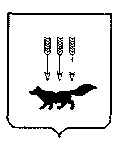 ПОСТАНОВЛЕНИЕАДМИНИСТРАЦИИ городского округа САРАНСКот «22» июля 2020 г.                                                                       	№ 1077                                                                   Об утверждении документации по внесению изменений в документацию по планировке территории, ограниченной проспектом Ленина и улицами Полежаева, Большевистская, Васенко г. Саранска, включая проект межевания, в части изменения планировки территории (проект планировки территории, проект межевания территории) земельного участка, расположенного в районе жилого дома № 80 по улице Л. Толстого                          г. СаранскаВ соответствии с Федеральным законом от 6 октября 2003 года № 131-ФЗ «Об общих принципах организации местного самоуправления в Российской Федерации», статьями 45, 46 Градостроительного кодекса Российской Федерации, постановлением Главы Администрации городского округа Саранск от 5 октября 2009 года № 2264 «Об утверждении документации по проекту планировки территории, ограниченной проспектом Ленина и улицами Полежаева, Большевистская и Васенко г. Саранска, включая проект межевания», постановлением Администрации городского округа Саранск от 9 декабря 2019 года              № 2147 «О подготовке документации по внесению изменений в документацию по планировке территории, ограниченной проспектом Ленина и улицами Полежаева, Большевистская, Васенко г. Саранска, включая проект межевания, в части изменения планировки территории (проект планировки территории, проект межевания территории) земельного участка, расположенного в районе жилого дома № 80 по улице Л. Толстого г. Саранска», постановлением Главы городского округа Саранск от 4 июня 2020 года № 227-ПГ «О вынесении на публичные слушания вопроса о внесении изменений в документацию по планировке территории, ограниченной проспектом Ленина и улицами Полежаева, Большевистская, Васенко г. Саранска, включая проект межевания, в части изменения планировки территории (проект планировки территории, проект межевания территории) земельного участка, расположенного в районе жилого дома № 80 по улице Л. Толстого г. Саранска», с учетом протокола публичных слушаний по вопросу разработки документации по внесению изменений в документацию по планировке территории, ограниченной проспектом Ленина и улицами Полежаева, Большевистская, Васенко г. Саранска, включая проект межевания, в части изменения планировки территории (проект планировки территории, проект межевания территории) земельного участка, расположенного в районе жилого дома № 80 по улице Л. Толстого г. Саранска», проведенных 26 июня 2020 года, заключения о результатах публичных слушаний, опубликованного в газете «Саранский Вестник» от 15 июля 2020 года                                  № 21, иных прилагаемых документов Администрация городского округа Саранск                      п о с т а н о в л я е т:       1. Утвердить документацию по внесению изменений в документацию по планировке территории, ограниченной проспектом Ленина и улицами Полежаева, Большевистская, Васенко г. Саранска, включая проект межевания, в части изменения планировки территории (проект планировки территории, проект межевания территории) земельного участка, расположенного в районе жилого дома № 80 по улице Л. Толстого г. Саранска, согласно приложению к настоящему постановлению (заказчик – Государственное учреждение – Отделение Пенсионного фонда Российской Федерации по Республике Мордовия).2. Считать документацию, указанную в пункте 1 настоящего постановления,  действующей при полном выполнении требований, предъявляемых действующими на момент реализации документации Генеральным планом городского округа Саранск и Правилами землепользования и застройки городского округа Саранск.3. Контроль за исполнением настоящего постановления возложить                               на Заместителя Главы городского округа Саранск – Директора Департамента перспективного развития Администрации городского округа Саранск. 4. Настоящее постановление вступает в силу со дня его официального опубликования. Глава городского округа Саранск				                                П.Н. Тултаев                          Приложение  к постановлению Администрации городского округа Саранск от «22» июля 2020 г. № 1077Состав документации по внесению изменений в документацию по планировке территории, ограниченной проспектом Ленина и улицами Полежаева, Большевистская, Васенко г. Саранска, включая проект межевания, в части изменения планировки территории (проект планировки территории, проект межевания территории) земельного участка, расположенного в районе жилого дома № 80 по улице Л. Толстого                           г. Саранска   №п/пНаименование документа1Пояснительная записка2Графическая часть2.1Основная часть проекта планировки территории:2.1.1Чертеж планировки территории М 1:5002.2Материалы по обоснованию проекта планировки территории:2.2.1Схема расположения элемента планировочной структуры в системе ранее разработанной документации по планировке территории М 1:10002.2.2 Результаты инженерных изысканий М 1:5002.2.3Схема, отображающая местоположение существующих объектов капитального строительства, в том числе линейных объектов, объектов, подлежащих сносу, объектов незавершенного строительства, а также проходы к водным объектам общего пользования и их береговым полосам               М 1:500 2.2.4Схема организации движения транспорта, пешеходов М 1:5002.2.5Схема вертикальной планировки, инженерной подготовки и инженерной защиты территории М 1:5002.2.6Схема границ зон с особыми условиями использования территории М 1:5002.3Основная часть проекта межевания территории:2.3.1Чертеж межевания территории М 1:5002.4Материалы по обоснованию проекта межевания территории:2.4.1Чертеж границ существующих земельных участков. Чертеж местоположения существующих объектов капитального строительства М 1:500 2.4.2Чертеж границ зон с особыми условиями использования территории М 1:500